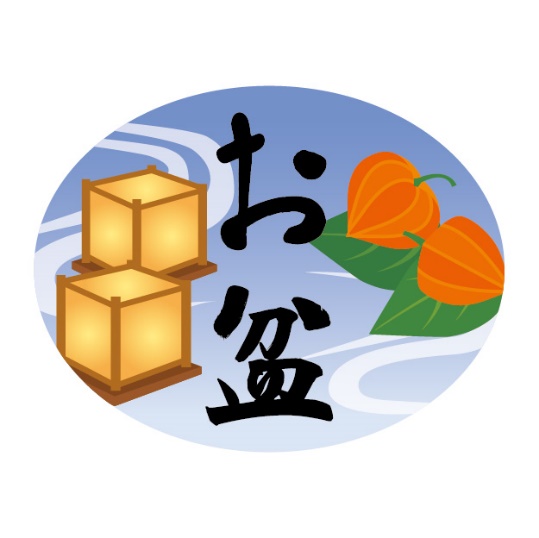 ～お盆休みのお知らせ～8月 13日（木曜日）　休診
8月 14日（金曜日）　休診
8月 15日（土曜日）　休診
8月 16日（日曜日）　休診　8月17日（月曜日）より通常診療しております。よろしくお願いします。